 Les veileder før utarbeidelse av YM planen<Område xxx>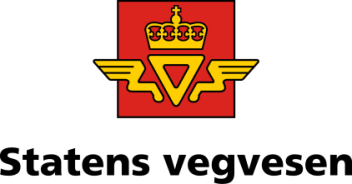 <Avdeling><Seksjon, ansvarsnr.><Dato>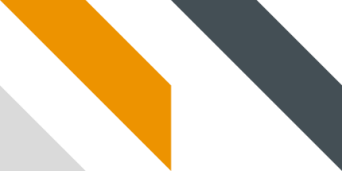 <Prosjektnavn><Parsell><Prosjektfase>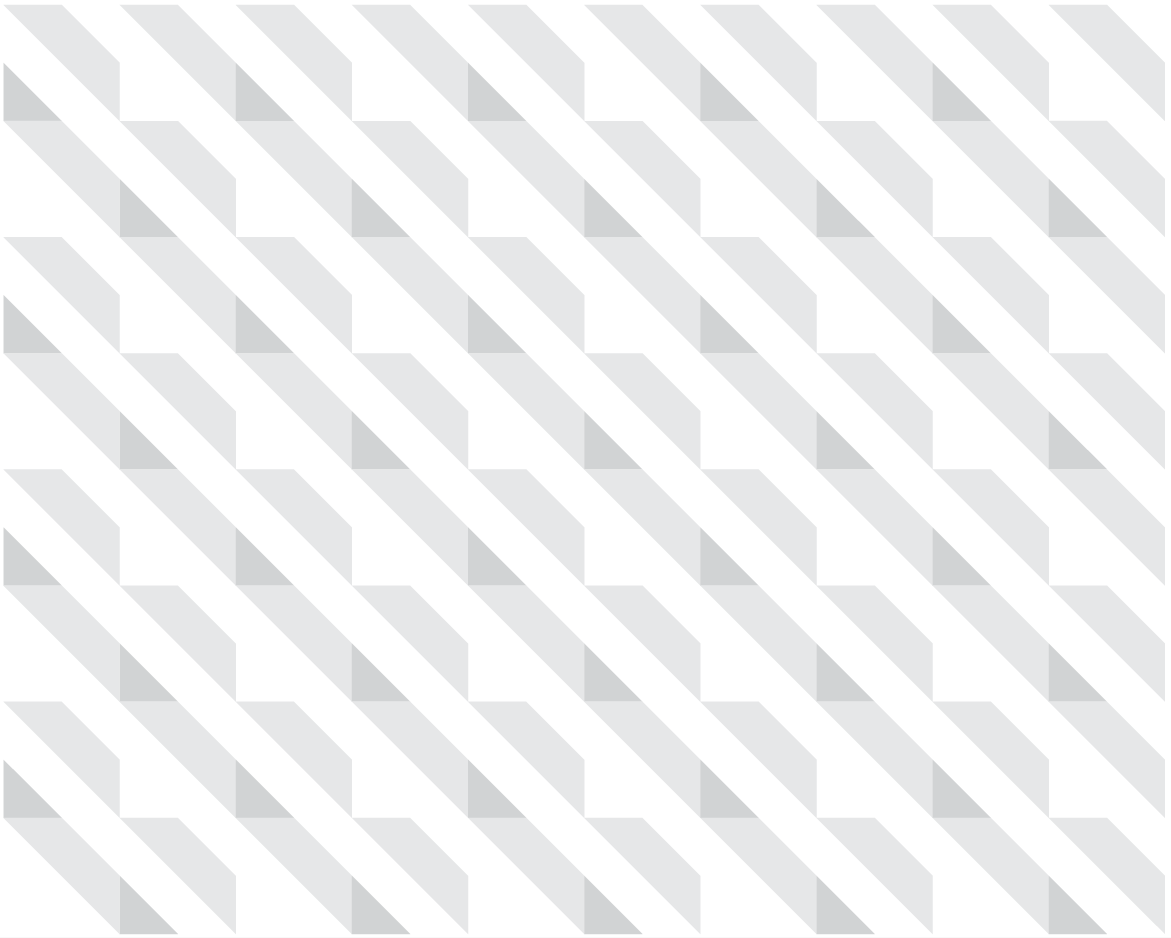 FYLL UT TABELLEN OVER:REVISJONSNR, GODKJENT AV OG DATO (ELEKTRONISK SIGNERING), MOTTATT AV OG DATO (ELEKTRONISK SIGNERING)
UTFYLLER MÅ FYLLE UT KOLONNEN «ENDRINGER».Prosjektet/kontraktenBeskrivelse av kontraktsområdet Legg inn en generell beskrivelse av kontrakten inklusive miljøforhold.Her beskrives spesielle forhold som bør ivaretas, som vernede områder, forhold for luftforurensning, landskap og kulturminner mv. Dette for å danne et bilde av utfordringene som finnes opp mot ytre miljø.Prosjektets/kontraktens miljømålYM-planen er forankret i Statens vegvesens håndbok R760. YM-planen er også forankret i Nasjonal transportplan (NTP), offentlig lovverk og de retningslinjer som gis av nasjonale, regionale og lokale myndigheter. Miljømål eller miljøkrav kan ligge i reguleringsplan. Disse må viderebringes i YM-plan. Det kan også være krav som er satt av fylkeskommune eller fylkesmann. Under er det nevnt eksempler på hvordan miljømål kan beskrives. NB: Fjern og tilpass etter behov. Listen er ikke uttømmende, og det kan være aktuelt å utarbeide egne miljømål i prosjektene. Miljømål og miljøkrav er beskrevet i veilederen, se pkt. 7. Definisjoner og henvisninger. StøyStøy fra (anleggs-)virksomheten skal i minst mulig grad medføre sjenanse og ulemper for omkringliggende bebyggelse og infrastruktur (kan spesifiseres med navn på eks boligområder, friluftsområder eller skole/barnehager).LuftforurensningLuftforurensing, inkludert støv, fra (anleggs-)virksomheten skal i minst mulig grad medføre sjenanse og ulemper for omkringliggende bebyggelse og infrastruktur (kan spesifiseres med navn på eks boligområder, friluftsområder eller skole/barnehager). Forurensning av jord og vannAnleggsaktiviteten/prosjektet skal ikke bidra til skadelig avrenning eller partikkeltransport til resipient (bør spesifiseres med navn på berørte resipienter). Utslipp fra anleggsområdet for øvrig (utslipp fra vaske- og oppstillingsområder for maskiner, uhellsutslipp av for eksempel kjemikalier og oljer) skal unngås.LandskapskarakterVegens omgivelser skal formes slik at de framstår som naturlige elementer i landskapet.Friluftsliv og bylivAnleggsarbeidet skal gjennomføres på en slik måte at ferdsel til fots og med sykkel skal kunne foregå trygt i tilknytning til anleggsområdet.NaturmangfoldAnleggsaktiviteten/prosjektet skal ikke/i minst mulig grad bidra til arealtap og ødeleggelse i registrere naturtypelokaliteter eller andre områder som er viktig for naturmangfold (kan spesifiseres med navn på naturtypelokalitet eller arter som blir berørt).Anleggsaktiviteten/prosjektet skal ikke bidra tilslamming i vann og/eller vassdrag som kan påvirke eventuelle forekomster av elvemusling, edelkreps, fisk eller andre vannlevende organismer negativt (kan spesifiseres på geografiske navn og aktuelle, forekommende arter). Unngå spredning av fremmede, uønskede arter.KulturarvAnleggsaktiviteten/prosjektet skal ikke medføre negative konsekvenser for kulturminner (kan spesifiseres på geografiske navn).Klimagasser og energiforbrukEnergiforbruk og klimautslipp i forbindelse med anleggsaktiviteten/prosjektet skal begrenses mest mulig gjennom redusert transportomfang og valg av materialer og utstyr som gir lavt energiforbruk og utslipp.Materialvalg og avfallshåndteringAnleggsaktiviteten/prosjektet skal gjennomføres med minimal mengde produsert avfall og stor gjenbruksandel. Skader i forbindelse med håndtering av farlige kjemikalier og avfall skal unngås.NaturressursAnleggsaktiviteten/prosjektet skal gjennomføres med minst mulig arealtap av dyrket mark og med minst mulige ulemper for landbruksdrift. Anleggsaktiviteten/prosjektet skal gjennomføres uten negative effekter på drikkevannskilder.Miljøkrav vil for eksempel være fylkesmannens krav til utslipp. Eventuelle mangler fra tidligere faserHer legges inn eventuelle mangler og hvordan dette er ivaretatt. Mangler skal beskrives. Dette kan være feltregistreringer av fremmed arter mv, og det er2. OrganiseringByggherreOrganisasjonskart for prosjektorganisasjonenDet kan lenkes til prosjektets prosjektstyringsplan eller SHA-plan. Eventuelt må YM-ressurser legges inn.Risikovurdering, Miljøkrav, -mål og tiltakEn del forhold som hører med under «generell aktsomhet» er håndtert i kontraktens del C2.Miljøkrav må vurderes inn i byggherres kontrollplan i hvert enkelt tilfelle. Dette ivaretas av entreprenørens kontrollplan.Legg inn Miljørisken eller Risken her. Denne kan enten klippes rett inn som en del av planen eller kan legges inn som en lenke. Vær oppmerksom på at Miljørisken inneholder mer informasjon enn Risken. Miljørisken anbefales å brukes. Mal 2 sentralt styringsdokument kan også inneholde momenter som må ivaretas under tiltak.Permanente tiltak: Vanlige prosesser i kap. D1 i konkurransegrunnlaget, for eksempel bygging av sedimenteringsbassengMidlertidige tiltak: Eksempelvis siltgardin som bestilles som prosess 12.5.Generelle beskrivelser av tiltak er beskrevet i Prosesskoden, HB R 761 og R 762. Dette kan for eksempel være reguleringsbestemmelser om utslipp. Behovet for spesielle beskrivelser må vurderes i hvert enkelt tilfelle.Tids- og framdriftsplanKritiske prosesser som omfatter ytre miljø skal avmerkes i fremdriftsplanen.  Her skal milepæler innen ytre miljø fremkomme. Ved bruk av Miljørisken blir milepæler ivaretatt ved å benytte datofelt for innleggelse av gjennomføring. DokumentasjonHvor det er krav til arkivering skal dette gjøres i MIME. Legg gjerne inn henvisning her.Dokumentasjon fra målinger og kontroll må legges inn på ELRAPP eller eRoom. Legg inn lenke eller henvisning her. Avfall skal ivaretas i ELRAPP, skjema R15. Dette gjelder også farlig avfall. Kvittering på innlevert avfall skal legges i ELRAPP eller eRoomEntreprenørens avfallsplan skal legges på eRoom eller ELRAPP. Legg inn henvisning eller lenke. Tips: Her kan det være lurt å legge inn en plan for hvordan dialog med fylkesmannen skal forekomme, som oversendelse av måleresultater mmVedleggForslag til vedlegg: Kartlegginger av flora, fauna mvTiltaksplan for forurensede masser – dersom tidligere utredetMiljøoppfølgingsprogram – som vannprøverSvartelistede og rødlistede arter eller artsrike vegkanter (gjerne kart)Kart over områder i forbindelse med bruk av plantevernmidlerMiljøriskenByggherrens kontrollplan for ytre miljøReguleringsplanAvfallsplanFylkesmannen godkjenning for utslippByggherrens miljøsaneringsplanRigg- og marksikringsplanØkologisk vurdering - beskrivelseEndringsloggEndringsloggEndringsloggEndringsloggVersjonDatoEndring utført avRevisjons-nr.EndringGodkjent av prosjektleder/datoGodkjent av prosjektleder/datoMottatt av prosjekteier/datoMottatt av prosjekteier/datoProsjekteier:Prosjektleder:Byggeleder:KontrollingeniørYM-koordinator: